ПОЯСНИТЕЛЬНАЯ ЗАПИСКАРабочая программа по православной культуре для уровня среднего общего образования (10 класс) разработана на основе:  - авторской программы Черновой С.С. «Духовное краеведение Белгородчины (Учебная программа)» для средних общеобразовательных школ, гимназий и лицеев (Духовное краеведение Белгородчины (Учебная программа)./ Автор-составитель: Чернова С.С., методист Центра духовного просвещения Белгородский региональный институт повышения квалификации и профессиональной переподготовки специалистов, утвержденного департаментом  образования, культуры и молодежной политики  Белгородской области (решение координационного совета департамента образования, культуры  и молодежной политики Белгородской области от 9 февраля  2010г.)  -образовательной программы, которая утверждена приказом по школе № 66 от 30 августа 2018 года.Рабочая программа  по курсу «Православная культура» для обучающихся 10 класса разработана с учетом регионального  компонента государственного стандарта общего образования на основе авторской программы  Черновой С.С. «Духовное краеведение Белгородчины (Учебная программа)» для средних общеобразовательных школ, гимназий и лицеев (Духовное краеведение Белгородчины) Рабочая программа по  православной культуре для уровня  среднего общего образования (10класс) направлена на реализацию следующих целей и задач:-ознакомление  с православной  картиной  мира,- ознакомление с  духовно – мировоззренческими  основами  культуры,- изучение  содержания  священного  писания и  Священного  Предания,-изучение  православной  религиозной  традиции,- изучение  православной  литературы,- ознакомление  с  церковно – славянским  языком,- изучение  влияния  Священного  Писания и Священного  Предания  на древнерусскую  и  русскую литературу различных  жанров,- изучение  православной  иконографии,-ознакомление  с  православным  образом  жизни,- ознакомление  с  православным  календарем,- ознакомление  с  особенностями  православного  богослужения,- ознакомление  с  духовно – нравственными основами  православной  нравственности,  морали  и  этики,- изучение  понятия  святости  на  Руси,- формирование  целостного восприятия  мира,- воспитание  патриотизма  и  потребности творческого  участия  в  сохранении  и  созидании  отечественной  культуры,- формирование представлений  о  культурном  и  историческом  единстве  России  и  российского  народа,- формирование представлений  о  важности  сохранения  национально –культурного  единства  России  и  предупреждение  конфликтов  на  национальной  и  религиозной  почве,- выработка  этических  принципов, определяющих  качество  межличностных  отношений  на  основе  традиций  православной  культуры Отечества,- духовно – нравственное  воспитание через приобщение  к  традиционным  ценностям  русской  культуры,- расширение  и  активизация  понятийного  аппарата  путем  дополнения  его  духовной  и  культурологической  православной  лексикой,- формирование  мотивации  к  изучению отечественной  культуры  и  истории.Специфика  изучения  предмета  заключается  в  обеспечении-усвоения школьниками  основ  социального  и  культурного  опыта  развития  России,  формировавшегося  и развивавшегося  на  протяжении  более  чем  тысячелетнего  периода  под  непосредственным  воздействием  православия,- приобщение  учащихся  к  имеющим  общенациональное  значение духовным  и  материальным  ценностям  православной  культуры,- формирования  социального  опыта  учащихся  в  части  российской  мировоззренческой, культурной  и  гражданской  идентичности.Содержание рабочей программы носит исключительно светский характер, имеет культурологическую и социально-гуманитарную направленностьИзменений, внесенных в программу нет.Рабочая программа по православной культуре для уровня  среднего общего образования (10класс) рассчитана на: в неделю - 1; в год - 35,  контрольных работ- 2ч, экскурсий-1ч.Формы организации учебного  процесса, применяемые  на уровне  среднего общего образования  (10класс)При изучении предмета «Православная культура» используется система современных методов обучения, соответствующих сущности православной культуры, содержанию образования и воспитания, возрастным особенностям учащихся. Это предполагает не ограничиваться только словесным изложением материала, но продуктивно использовать активные методы обучения, включать детей в процесс изучения православной культуры.Для достижения наиболее оптимального и эффективного использования всех дидактических и частных методических возможностей учебно-методического комплекса «Православная культура» программой реализована технология организации личностно-ориентированного обучения. Это достигается за счет перераспределения уроков по учебной технологической линии с использованием кабинетов трех типов: обычного кабинета школы, кабинета с компьютером, мультипроектором и экраном, а также компьютерного кабинета школы.Промежуточная и итоговая аттестация проходит в виде контрольных работ,  уроков защиты рефератов.Для организации учебной деятельности учащихся используются комбинированные уроки; уроки, посвященные ознакомлению учащихся с новым материалом; уроки, служащие закреплению знаний; предназначенные для обобщения и систематизации изученного материала, и, наконец, проверки степени овладения учащимися знаниями и умениями методом выполнения устных, письменных либо практических заданий. 	Требования к уровню подготовки учащихсяОбще учебные умения, навыки и способы деятельностиУчащиеся должны знать:  Основные источники по истории Белгородчины.  Основные даты и события истории Белгородской епархии с древнейших времен до наших дней.  Основные даты развития духовной культуры Белгородчины (годы основания главных храмов Белгорода и области, монастырей, памятников скульптуры, годы жизни композиторов С.А. Дегтярева и Г.Я. Ломакина, белгородских художников и скульпторов, авторов произведений на православную тематику, их основные работы).  Значение Русской Православной Церкви в истории Белгородчины. Учащиеся должны уметь:  Использовать исторические источники.  Обобщать и анализировать информацию, содержащуюся в различных исторических источниках.  Обосновывать собственную позицию по отношению к событиям истории Белгородчины в ее духовно-краеведческом аспекте.  Раскрывать причинно-следственные связи духовной истории края;  Отстаивать свои убеждения, основанные на духовно-нравственных православных традициях.  Выявлять связи между изучением курсов истории России и историей Белгородчины в ее духовно-краеведческом аспекте, духовным краеведением и курсом мировой художественной культуры. Выпускник должен иметь навык проведения исследовательских работ по заданной теме, работы с информационными ресурсами в части нахождения необходимой информации, отбора ее содержания, копирования, редактирования найденной информации, выделения и вставки в готовый текст отдельных найденных фрагментов.Содержание учебного предмета «Православная культура»Распределение содержания по классам:10 класс -(35 часов)Введение  1час.История Белгородской епархии с древнейших времен до начала ХХI века -15часовДуховная культура Белгородчины (архитектура, изобразительное искусство, музыка)- 18часовФормы и средства контроля Формы контроля знаний, умений и навыков учащихся по курсу «Духовное краеведение Белгородчины» могут быть различными: тестирование, письменные контрольные работы, зачеты как по разделам, так и итоговые, подготовка докладов, рефератов, исследовательских проектов и творческих работ.Перечень учебно-методических средств обучения        1. Духовное краеведение Белгородчины (учебная программа). / Автор-составитель: Чернова С.С.- Белгород. Издательский центр ООО «Логия», 2005-36 с.)Официальные информационные ресурсыwww.patriarchia.ru - официальный сайт Московской Патриархии Русской Православной Церкви,blagovest.bel.ru - официальный сайт Белгородской и Старооскольской епархии,  www.beluno.ru – официальный сайт департамента образования, культуры и молодежной политики Белгородской области,www.ipkps.bsu.edu.ru - сайт Белгородского регионального института повышения квалификации и профессиональной переподготовки специалистов.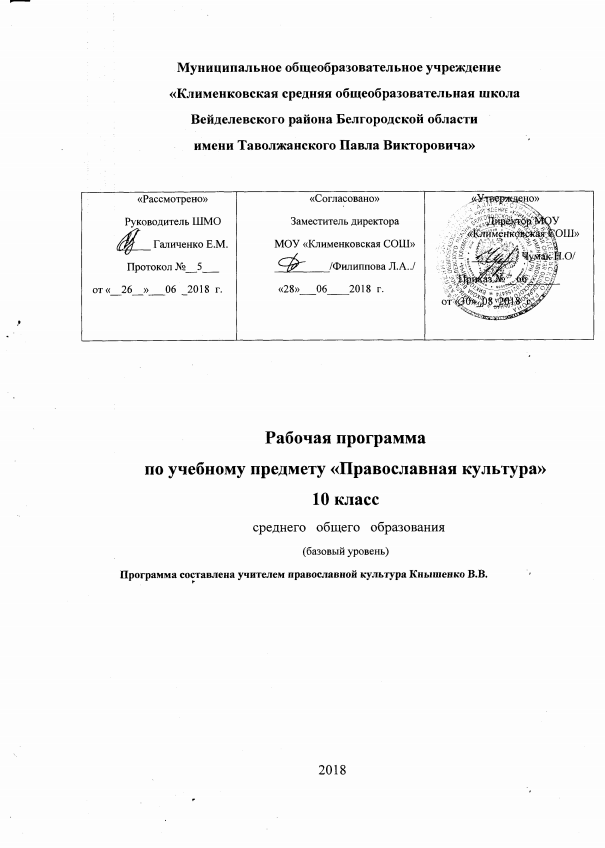 